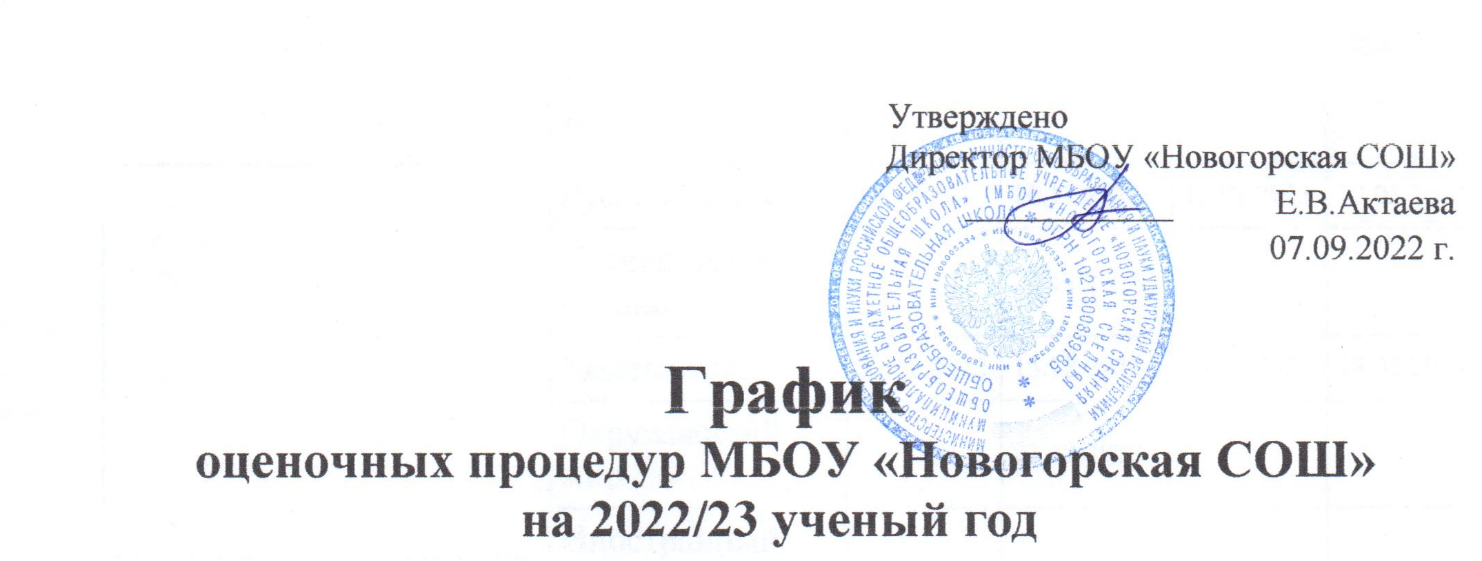 УровеньУчебный предмет/
предмет оценкиПланируемая дата проведения оценочной процедурыПланируемая дата проведения оценочной процедурыПланируемая дата проведения оценочной процедурыПланируемая дата проведения оценочной процедурыУровеньУчебный предмет/
предмет оценкиЧетвертьЧетвертьЧетвертьЧетвертьУровеньУчебный предмет/
предмет оценкиIIIIIIIVНАЧАЛЬНОЕ ОБЩЕЕ ОБРАЗОВНИЕ НАЧАЛЬНОЕ ОБЩЕЕ ОБРАЗОВНИЕ НАЧАЛЬНОЕ ОБЩЕЕ ОБРАЗОВНИЕ НАЧАЛЬНОЕ ОБЩЕЕ ОБРАЗОВНИЕ НАЧАЛЬНОЕ ОБЩЕЕ ОБРАЗОВНИЕ НАЧАЛЬНОЕ ОБЩЕЕ ОБРАЗОВНИЕ 1 класс 1 класс 1 класс 1 класс 1 класс 1 класс Муниципальные оценочные процедуры Комплексная проверочная работа (рус. яз., лит.чт., окр. мир)24.05.2023Оценочные процедуры по инициативе школыМатематика15.12.202214.05.202318.05.2023Оценочные процедуры по инициативе школыРусский язык20.12.202216.05.2023Оценочные процедуры по инициативе школыЛитературное чтение21.12.2022Оценочные процедуры по инициативе школыОкружающий мир23.12.2022Оценочные процедуры по инициативе школыИзобразительное искусство23.05.2023Оценочные процедуры по инициативе школыМузыка27.12.202221.03.202323.05.2023Оценочные процедуры по инициативе школыТехнология25.05.2023Оценочные процедуры по инициативе школыФизическая культура24.05.20232 класс 2 класс 2 класс 2 класс 2 класс 2 класс Муниципальные оценочные процедуры Комплексная проверочная работа (лит. чт., окр. мир, ИЗО)24.05.2023 Оценочные процедуры по инициативе школыРусский язык28.10.202220.12.202216.03.202322.05.2023Оценочные процедуры по инициативе школыЛитературное чтение21.12.2022Оценочные процедуры по инициативе школыМатематика27.10.202215.12.202214.03.202318.05.2023Оценочные процедуры по инициативе школыОкружающий мир23.12.2022Оценочные процедуры по инициативе школыИностранный язык(английский)22.12.202227.05.2023Оценочные процедуры по инициативе школыИзобразительное искусствоОценочные процедуры по инициативе школыМузыка01.11.202227.12.202221.03.202323.05.2023Оценочные процедуры по инициативе школыТехнология25.05.2023Оценочные процедуры по инициативе школыФизическая культура24.05.20233 класс3 класс3 класс3 класс3 класс3 классМуниципальные оценочные процедуры Комплексная проверочная работа24.05.2023Оценочные процедуры по инициативе школыРусский язык14.09.202220.12.202228.02.202324.05.2023Оценочные процедуры по инициативе школыЛитературное чтение22.12.202224.05.2023Оценочные процедуры по инициативе школыМатематика06.10.202227.12.202220.03.202323.05.2023Оценочные процедуры по инициативе школыОкружающий мир07.09.202219.05.2023Оценочные процедуры по инициативе школыИностранный язык(английский)20.09.202224.12.202217.03.202328.05.2023Оценочные процедуры по инициативе школыИзобразительное искусство23.12.202226.05.2023Оценочные процедуры по инициативе школыМузыка27.10.202229.12.202216.03.202325.05.2023Оценочные процедуры по инициативе школыТехнология17.05.2023Оценочные процедуры по инициативе школыФизическая культура30.05.20234 класс4 класс4 класс4 класс4 класс4 классМуниципальные оценочные процедуры Комплексная проверочная работа24.05.2023Оценочные процедуры по инициативе школыРусский язык19.09.202228.12.202206.03.202324.05.2023Оценочные процедуры по инициативе школыЛитературное чтение21.12.202229.05.2023Оценочные процедуры по инициативе школыМатематика22.09.202226.12.202217.03.202324.05.2023Оценочные процедуры по инициативе школыОкружающий мир07.09.202219.05.2023Оценочные процедуры по инициативе школыИностранный язык(английский)17.09.202227.12.202218.03.202323.05.2023Оценочные процедуры по инициативе школыИзобразительное искусство23.12.202226.05.2023Оценочные процедуры по инициативе школыМузыка27.10.202229.12.202216.03.202325.05.2023Оценочные процедуры по инициативе школыТехнология17.05.2023Оценочные процедуры по инициативе школыФизическая культура30.05.2023ОСНОВНОЕ ОБЩЕЕЕ ОБРАЗОВАНИЕОСНОВНОЕ ОБЩЕЕЕ ОБРАЗОВАНИЕОСНОВНОЕ ОБЩЕЕЕ ОБРАЗОВАНИЕОСНОВНОЕ ОБЩЕЕЕ ОБРАЗОВАНИЕОСНОВНОЕ ОБЩЕЕЕ ОБРАЗОВАНИЕОСНОВНОЕ ОБЩЕЕЕ ОБРАЗОВАНИЕ5 класс5 класс5 класс5 класс5 класс5 классФедеральные оценочные процедуры – ВПР Русский язык  20.09Федеральные оценочные процедуры – ВПР Математика04.10Федеральные оценочные процедуры – ВПР Окружающий мир11.10Оценочные процедуры по инициативе школыРусский язык 14.09.202208.12.202213.03.202325.05.2023Оценочные процедуры по инициативе школыЛитература14.12.202223.05.2023Оценочные процедуры по инициативе школыМатематика21.12.202214.03.202329.05.2023Оценочные процедуры по инициативе школыБиология21.09.202224.05.2023Оценочные процедуры по инициативе школыИностранный язык(английский)14.09.202228.12.202216.03.202322.05.2023Оценочные процедуры по инициативе школыИстория19.05.2023Оценочные процедуры по инициативе школыГеография12.09.202215.05.2023Оценочные процедуры по инициативе школыИзобразительное искусство23.12.202226.05.2023Оценочные процедуры по инициативе школыМузыка30.10.202224.12.202218.03.202327.05.2023Оценочные процедуры по инициативе школыТехнология20.05.2023Оценочные процедуры по инициативе школыФизическая культура30.05.20237 класс7 класс7 класс7 класс7 класс7 классФедеральные оценочные процедуры – ВПРРусский язык29.09.2022Федеральные оценочные процедуры – ВПРМатематика22.09.2022Федеральные оценочные процедуры – ВПРПредмет на основе случайного выбора (естественно-научный)11.10.2022Федеральные оценочные процедуры – ВПРПредмет на основе случайного выбора (гуманитарный)03.10.2022Оценочные процедуры по инициативе школыРусский язык20.12.202209.02.202310.05.2023Оценочные процедуры по инициативе школыЛитература19.10.22228.12.202222.02.202322.05.2023Оценочные процедуры по инициативе школыМатематика07.12.202220.03.202324.05.2023Оценочные процедуры по инициативе школыИнформатика14.10.22223.12.202214.03.202319.05.2023Оценочные процедуры по инициативе школыФизика31.10.22219.12.202217.03.202315.05.2023Оценочные процедуры по инициативе школыБиология20.09.22223.05.2023Оценочные процедуры по инициативе школыИностранный язык(английский)02.10.22228.12.202218.05.2023Оценочные процедуры по инициативе школыИстория25.11.202212.05.2023Оценочные процедуры по инициативе школыОбществознание05.05.2023Оценочные процедуры по инициативе школыГеография05.09.22218.02.202313.05.2023Оценочные процедуры по инициативе школыИзобразительное искусство16.12.202226.05.2023Оценочные процедуры по инициативе школыМузыка22.12.202225.05.2023Оценочные процедуры по инициативе школыТехнология20.05.2023Оценочные процедуры по инициативе школыФизическая культура30.05.20238 класс8 класс8 класс8 класс8 класс8 классФедеральные оценочные процедуры – ВПРРусский язык27.09.2022Федеральные оценочные процедуры – ВПРМатематика07.10.2022Федеральные оценочные процедуры – ВПРИностранный язык14.10.2022Федеральные оценочные процедуры – ВПРПредмет на основе случайного выбора (естественно-научный)17.10.2022Федеральные оценочные процедуры – ВПРПредмет на основе случайного выбора (гуманитарный)22.09.2022Муниципальные оценочные процедуры Геометрия09.12.2022Оценочные процедуры по инициативе школыРусский язык27.12.202209.03.202325.04.2023Оценочные процедуры по инициативе школыРодной язык (русский)28.10.202223.12.202210.03.202312.05.2023Оценочные процедуры по инициативе школыЛитература16.05.2023Оценочные процедуры по инициативе школыАлгебра10.09.202208.12.202207.03.202325.05.2023Оценочные процедуры по инициативе школыГеометрия13.09.202217.03.202326.05.2023Оценочные процедуры по инициативе школыИнформатика10.10.202205.12.202227.02.202315.05.2023Оценочные процедуры по инициативе школыФизика20.10.202228.12.202218.03.202329.05.2023Оценочные процедуры по инициативе школыБиология06.09.202213.12.202216.02.202323.05.2023Оценочные процедуры по инициативе школыХимия17.12.202224.05.2023Оценочные процедуры по инициативе школыИностранный язык(английский)18.09.202221.12.202222.05.2023Оценочные процедуры по инициативе школыВсеобщая история.История России03.12.202227.05.2023Оценочные процедуры по инициативе школыОбществознание19.05.2023Оценочные процедуры по инициативе школыГеография05.09.202217.03.202308.05.2023Оценочные процедуры по инициативе школыИзобразительное искусство22.12.202218.05.2023Оценочные процедуры по инициативе школыМузыка20.12.202223.05.2023Оценочные процедуры по инициативе школыТехнология17.05.2023Оценочные процедуры по инициативе школыОсновы безопасности жизнедеятельности22.04.2023Оценочные процедуры по инициативе школыФизическая культура29.05.20239 класс9 класс9 класс9 класс9 класс9 классФедеральные оценочные процедуры – ВПРРусский язык18.10.2022Федеральные оценочные процедуры – ВПРМатематика11.10.2022Федеральные оценочные процедуры – ВПРПредмет на основе случайного выбора (естественно-научный)10.10.2022Федеральные оценочные процедуры – ВПРПредмет на основе случайного выбора (гуманитарный)03.10.2022Федеральные оценочные процедурыИтоговое собеседование08.02(основ-ной) Оценочные процедуры по инициативе школыРусский язык20.12.202209.02.202310.05.2023Оценочные процедуры по инициативе школыРодной язык (русский)01.11.202227.12.202207.03.202323.05.2023Оценочные процедуры по инициативе школыЛитература19.09.202228.12.202216.03.202317.05.2023Оценочные процедуры по инициативе школыАлгебра24.12.202218.03.202320.05.2023Оценочные процедуры по инициативе школыГеометрия13.09.202222.12.202217.03.202319.05.2023Оценочные процедуры по инициативе школыИнформатика30.09.202212.05.2023Оценочные процедуры по инициативе школыФизика03.10.202207.12.202207.03.202311.05.2023Оценочные процедуры по инициативе школыБиология19.09.202221.12.202215.03.202322.05.2023Оценочные процедуры по инициативе школыХимия21.09.202224.12.202216.05.2023Оценочные процедуры по инициативе школыИностранный язык(английский)13.05.2023Оценочные процедуры по инициативе школыВторой иностранный язык (немецкий)15.05.2023Оценочные процедуры по инициативе школыВсеобщая история.История России17.11.202204.05.2023Оценочные процедуры по инициативе школыОбществознание27.04.2023Оценочные процедуры по инициативе школыГеография05.09.202213.05.2023Оценочные процедуры по инициативе школыОсновы безопасности жизнедеятельности26.04.2023Оценочные процедуры по инициативе школыФизическая культура18.05.2023СРЕДНЕЕ ОБЩЕЕ ОБРАЗОВАНИЕСРЕДНЕЕ ОБЩЕЕ ОБРАЗОВАНИЕСРЕДНЕЕ ОБЩЕЕ ОБРАЗОВАНИЕСРЕДНЕЕ ОБЩЕЕ ОБРАЗОВАНИЕСРЕДНЕЕ ОБЩЕЕ ОБРАЗОВАНИЕСРЕДНЕЕ ОБЩЕЕ ОБРАЗОВАНИЕ11 класс11 класс11 класс11 класс11 класс11 классФедеральные оценочные процедурыИтоговое сочинение (изложение)07.12.2022Оценочные процедуры по инициативе школыМатематика07.09.202228.12.202222.03.202316.05.2023Оценочные процедуры по инициативе школыРусский язык15.09.202222.12.202216.03.202318.05.2023Оценочные процедуры по инициативе школыРодной язык (русский)01.11.202227.12.202207.03.202323.05.2023Оценочные процедуры по инициативе школыЛитература17.05.2023Оценочные процедуры по инициативе школыОбществознание05.05.2023Оценочные процедуры по инициативе школыБиология16.09.202219.05.2023Оценочные процедуры по инициативе школыХимия14.09.202226.12.202224.05.2023Оценочные процедуры по инициативе школыИстория27.04.2023Оценочные процедуры по инициативе школыФизика03.09.202224.12.202220.03.202320.05.2023Оценочные процедуры по инициативе школыИностранный язык(английский)27.09.202220.12.202222.05.2023Оценочные процедуры по инициативе школыГеография08.09.202211.05.2023Оценочные процедуры по инициативе школыФизическая культура15.05.2023Оценочные процедуры по инициативе школы